Finance Committee Meeting
To all Members of the Finance Committee: Cllr S Buddell (SB) Cllr P Heeley (Chairman), Cllr T. Keech (TK) and Cllr A Lisher - You are hereby summoned to attend a meeting of the Finance Committee on:Monday 5th December 2022 at 7:00pm in the Washington Village Hall (Doré Room)AGENDATo Consider accepting apologies for absence2.  To record declarations of interest from members in any item to be discussed and        agree dispensations        3.  To approve Minutes of the last Finance Meeting of 25th April 2022        4.  To Review the Council’s 2022/23 Internal Audit Report and payment approval               thresholds.        5.  To Report the Council’s 2022/23 Current Budget Position        6.  To Review and Recommend the Council’s Draft Budget and Precept for 2023/24        7.  To Review the interest rates on the Council’s Business Savings Account        8.  To Agree date of Next Meeting.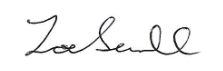               Zoe Savill              Clerk of Washington Parish CouncilUnder the provisions of the Local Government Audit and Accountability Act 2014 (Openness of Local Government Bodies Regulations 2014), members of the public are permitted to film or record Council meetings to which they are permitted access, in a non-disruptive manner. By attending this meeting, it is deemed that you consent to this. A person or persons recording the parish meeting are reminded that the Public Speaking period is not part of the formal meeting and that they should take legal advice for themselves as to their rights to make any recording during that period